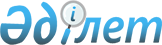 Об организации и обеспечении проведения очередного призыва граждан на срочную воинскую службу в Вооруженные Силы, другие войска и воинские формирования Республики Казахстан в апреле-июне и октябре-декабре 2011 года
					
			Утративший силу
			
			
		
					Постановление акимата Денисовского района Костанайской области от 29 марта 2011 года № 84. Зарегистрировано Управлением юстиции Денисовского района Костанайской области 27 апреля 2011 года № 9-8-174. Утратило силу в связи прекращением срока действия - письмо акима Денисовского района Костанайской области от 4 января 2012 года № 07-09/2

      Сноска. Утратило силу в связи прекращением срока действия - письмо акима Денисовского района Костанайской области от 04.01.2012 № 07-09/2.      В соответствии со статьей 19 Закона Республики Казахстан от 8 июля 2005 года "О воинской обязанности и воинской службе", статьей 31 Закона Республики Казахстан от 23 января 2001 года "О местном государственном управлении и самоуправлении в Республике Казахстан", Указом Президента Республики Казахстан от 3 марта 2011 года № 1163 "Об увольнении в запас военнослужащих срочной воинской службы, выслуживших установленный срок воинской службы, и очередном призыве граждан Республики Казахстан на срочную воинскую службу в апреле-июне и октябре-декабре 2011 года", Постановлением Правительства Республики Казахстан от 11 марта 2011 года № 250 "О реализации Указа Президента Республики Казахстан от 3 марта 2011 года года № 1163 "Об увольнении в запас военнослужащих срочной воинской службы, выслуживших установленный срок воинской службы, и очередном призыве граждан Республики Казахстан на срочную воинскую службу в апреле-июне и октябре-декабре 2011 года" акимат ПОСТАНОВЛЯЕТ:



      1. Организовать и обеспечить проведение очередного призыва на срочную воинскую службу в Вооруженные Силы, другие войска и воинские формирования Республики Казахстан в апреле-июне и октябре-декабре 2011 года граждан мужского пола в возрасте от восемнадцати до двадцати семи лет, не имеющих право на отсрочку или освобождение от призыва, а также граждан, отчисленных из учебных заведений, не достигших двадцати семи лет и не выслуживших установленные сроки воинской службы по призыву.



      2. Организовать работу районной призывной и медицинской комиссий.



      3. Рекомендовать государственному учреждению "Отдел внутренних дел Денисовского района Департамента внутренних дел Костанайской области Министерства внутренних дел Республики Казахстан" (по согласованию):



      1) обеспечить доставку лиц, уклоняющихся от призыва на воинскую службу;



      2) организовать работу по поддержанию общественного порядка среди призывников на районном призывном участке.



      4. Контроль за исполнением данного постановления возложить на заместителя акима Денисовского района Муратбекова М.Т.



      5. Настоящее постановление вводится в действие после дня его первого официального опубликования и распространяется на отношения, возникшие с 1 апреля 2011 года.      Аким

      Денисовского района                        В. Ионенко      СОГЛАСОВАНО:      Главный врач государственного

      коммунального казенного предприятия

      "Денисовская центральная районная

      больница" Управления здравоохранения

      акимата Костанайской области

      _____________________ М. Баймурзин      Начальник государственного учреждения

      "Отдел внутренних дел Денисовского

      района Департамента внутренних дел

      Костанайской области Министерства

      внутренних дел Республики Казахстан"

      _____________________ А. Негымеджанов      Начальник государственного

      учреждения "Отдел по делам обороны

      Денисовского района Костанайской

      области"

      _____________________ В. Слободюк
					© 2012. РГП на ПХВ «Институт законодательства и правовой информации Республики Казахстан» Министерства юстиции Республики Казахстан
				